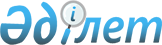 Об утверждении формы рабочей программы контракта на недропользованиеПриказ Министра по инвестициям и развитию Республики Казахстан от 23 апреля 2018 года № 262. Зарегистрирован в Министерстве юстиции Республики Казахстан 10 мая 2018 года № 16874
      Примечание РЦПИ!
Вводится в действие с 29.06.2018.
      В соответствии с подпунктом 1) пункта 13 статьи 278 Кодекса Республики Казахстан от 27 декабря 2017 года "О недрах и недропользовании" ПРИКАЗЫВАЮ:
      1. Утвердить прилагаемую форму рабочей программы контракта на недропользование.
      2. Департаменту недропользования Министерства по инвестициям и развитию Республики Казахстан в установленном законодательством порядке обеспечить:
      1) государственную регистрацию настоящего приказа в Министерстве юстиции Республики Казахстан;
      2) в течение десяти календарных дней со дня государственной регистрации настоящего приказа направление его копии на бумажном носителе и в электронной форме на казахском и русском языках в Республиканское государственное предприятие на праве хозяйственного ведения "Республиканский центр правовой информации" для официального опубликования и включения в Эталонный контрольный банк нормативных правовых актов Республики Казахстан;
      3) размещение настоящего приказа на интернет-ресурсе Министерства по инвестициям и развитию Республики Казахстан;
      4) в течение десяти рабочих дней после государственной регистрации настоящего приказа в Министерстве юстиции Республики Казахстан представление в Юридический департамент Министерства по инвестициям и развитию Республики Казахстан сведений об исполнении мероприятий, согласно подпунктам 1), 2) и 3) настоящего пункта.
      3. Контроль за исполнением настоящего приказа возложить на курирующего вице-министра по инвестициям и развитию Республики Казахстан.
      4. Настоящий приказ вводится в действие с 29 июня 2018 года и распространяется на контракты на недропользование, заключенные до введения в действие Кодекса Республики Казахстан от 27 декабря 2017 года "О недрах и недропользовании". Рабочая программа контракта на недропользование
1. Рабочая программа к контракту на разведку
      _______________________________________________
(наименование контрактной территории) 2. Рабочая программа к контракту на добычу или совмещенную разведку и добычу
      __________________________________________
(наименование контрактной территории) 3. Рабочая программа к контракту на строительство и (или) эксплуатацию подземных сооружений, не связанных с разведкой или добычей
      ______________________________________________________
(указывается объект недропользования)
					© 2012. РГП на ПХВ «Институт законодательства и правовой информации Республики Казахстан» Министерства юстиции Республики Казахстан
				
      Министр по инвестициям и развитию
Республики Казахстан 

Ж. Қасымбек
Утверждена
приказом Министра
по инвестициям и развитию
Республики Казахстан
от 23 апреля 2018 года № 262Форма
№ п/п
Виды работ
Единица измерения
Всего за период разведки
Всего за период разведки
Разбивка по годам

(1-й, 2-й и последующие годы)
Разбивка по годам

(1-й, 2-й и последующие годы)
№ п/п
Виды работ
Единица измерения
Физический объем
стоимость в тенге
Физический объем
стоимость в тенге
1
Инвестиции, всего
тысяч

тенге
2
Затраты на разведку, всего
тысяч

тенге
3
Поисковые маршруты
погонный километр
4
Геологосъемочные работы
квадратный километр
5
Топографические работы
погонный километр
6
Литогеохимические работы
количество проб
7
Горные работы
кубических метров
8
Геофизические работы 
квадратный /погонный километр
9
Обработка геофизических данных
тысяч тенге
10
Буровые работы
метров/количество скважин
11
Гидрогеологические работы
бригада/смена
12
Инженерно-геологические работы
бригада/смена
13
Лабораторные работы
тысяч тенге
14
Прочие работы по геологоразведке
тысяч тенге
15
Социально-экономическое развитие региона и развитие его инфраструктуры
тысяч тенге
16
Отчисления в ликвидационный фонд
тысяч тенге
17
Обучение, повышение квалификации, переподготовка граждан Республики Казахстан
тысяч тенге
18
Косвенные расходы, всего
тысяч тенге
19
Подписной бонус
тысяч тенге
20
Исторические затраты (в том числе: плата за геологическую информацию)
тысяч тенге
№ п/п
Виды работ
Единица измерения
Всего за период добычи/совмещенной разведки и добычи
Всего за период добычи/совмещенной разведки и добычи
Разбивка по годам

(1-й, 2-й и последующие годы)
№ п/п
Виды работ
Единица измерения
физический объем
стоимость в тенге
Разбивка по годам

(1-й, 2-й и последующие годы)
1.
Инвестиции, всего
тысяч тенге
2
Затраты на разведку, всего
тысяч тенге
3
Поисковые маршруты
погонный километр
4
Геологосъемочные работы
квадратный километр
5
Топографические работы
погонный километр
6
Литогеохимические работы
количество проб
7
Горные работы
кубических метров
8
Геофизические работы 
квадратный /погонный километр
9
Обработка геофизических данных
тысяч тенге
10
Буровые работы
метров/количество скважин
11
Гидрогеологические работы
бригада/смена
12
Инженерно-геологические работы
бригада/смена
13
Лабораторные работы
тысяч тенге
14
Прочие работы по геологоразведке
тысяч тенге
15
Производственные и инфраструктурные объекты и сроки их строительства (сооружения), при необходимости (если имеются)
количество объектов
16
Капитальные затраты, всего
тысяч тенге
17
Эксплуатационные расходы по этапам добычи и первичной переработки сырья, с расшифровкой основных статей
тысяч тенге
18
Затраты на добычу, всего
тысяч тенге
19
Объем добычи: (указать полезные ископаемые)
тысяч тонн/миллион кубических метров
20
Горно-подготовительные работы
погонный метр/тысяча кубических метров
21
Горно-капитальные работы
погонный метр/тысяча кубических метров
22
Прочие работы по добыче
тысяч тенге
23
Первичная переработка

(указать перечень работ)
тысяч тенге
24
Прочие эксплуатационные расходы (с расшифровкой основных статьей)
тысяч тенге
25
Совокупный доход, общий по проекту и по видам продукции
тысяч тенге
26
Социально-экономическое развитие региона и развитие его инфраструктуры
тысяч тенге
27
Отчисления в ликвидационный фонд
тысяч тенге
28
Обучение, повышение квалификации, переподготовка граждан Республики Казахстан 
тысяч тенге
29
Расходы на научно-исследовательские, научно-технические и (или) опытно-конструкторские работы 
тысяч тенге
30
Косвенные расходы

(указать основные статьи)
тысяч тенге
31
Налоги и другие обязательные платежи, подлежащие уплате в бюджет, в рамках осуществления деятельности по контракту на недропользование 
тысяч тенге
31
Подписной бонус
тысяч тенге
31
Исторические затраты 
тысяч тенге
32
Налогооблагаемый доход
тысяч тенге
33
Чистый доход, остающийся в распоряжении предприятия, после уплаты налогов
тысяч тенге
34
Годовые денежные потоки
тысяч тенге
35
Чистая текущая приведенная

стоимость проекта при ставках дисконтирования равной 10, 15 и 20 процентов
тысяч тенге
36
Внутренняя норма рентабельности проекта в целом по проекту 
%
№

п/п
Виды работ
Единица изменения
Всего за период строительства и (или) эксплуатации подземных сооружений, не связанных с разведкой или добычей
Разбивка по годам

(1-й, 2-й и последующие годы)
1
Инвестиции, всего
тысяч тенге
2
Капитальные затраты, всего
тысяч тенге
3
Эксплуатационные затраты, всего
тысяч тенге
5
Строительство и/или эксплуатация сооружений
тысяч тенге
6
Объем выемки грунта
тысяч кубических метров
7
Объем захоронения отходов 

(указать виды)
тысяч тонн/тысяч кубических метров
8
Расход грунта на возведение дамбы обвалования
кубических метров
9
Количество очистных сооружений
штук
10
Объем очищенных стоков
кубических метров
11
Количество могильников (для радиактивных веществ)
штук
12
Прочие эксплуатационные расходы (с расшифровкой основных статей)
тысяч тенге
13
Социально-экономическое развитие региона и развитие его инфраструктуры
тысяч тенге
14
Страхование рисков, всего
тысяч тенге
15
Годовая производительность полигона
тысяч тонн/год